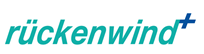 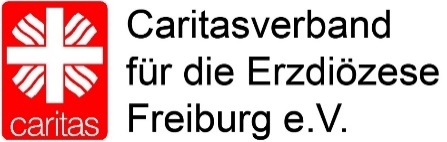 Preisblatt
Das Rückenwind+-Projekt wird finanziert durch den Europäischen Sozialfonds sowie das Bundesministerium für Arbeit und Soziales. In den  „Fördergrundsätzen für Zuwendungen aus dem Europäischen Sozialfonds im Bundesverwaltungsamt, Förderperiode 2014 -2020, Version 3.0 (September 2018)“ sind Honorarhöchstsätze festgelegt, die nicht überschritten werden dürfen. In diesen sind die Vor- und Nachbereitungszeit enthalten. Der Honorarstundensatz (60 Minuten) liegt bei 250 € inkl. MwSt. Der Tageshöchstsatz liegt bei 1.500 € inkl. MwSt. Der Jahreshöchstsatz liegt bei 78.000 € inkl. MwSt.__________________________________________Ort, Datum, Unterschrift, StempelBeauftragung LeistungsgegenstandPersonenkreisBeauftragungsortBeauftragungszeitraumStunden pro 
ProjektstandortStunden zentrale VeranstaltungenStunden insgesamt (inkl. Vor+ Nach-bereitungszeit)Honorarsatz des Bieters (Stunde bzw. Tag) inkl. MwSt. Konzeption und Durchführung des Entscheidungsfindungsworkshops2 tägige Veranstaltung am 22. bis 23. Januar 2020 Geschäftsführungen, Führungskräfte, Projektverantwortliche der Projektstandorte79868 Feldberg-Falkau//11 Std. Konzeption14 Std. Veranstaltung 25 Std.Konzeption und Durchführung der Fortbildungen für Projektverantwortliche3 mal 2-tägige Veranstaltungen (2 mal 2020 und 1 mal 2021)Projektverantwortliche der Projektstandorte Im Raum Freiburg/ Südschwarzwald//8 Std. Konzeption42 Std. Veranstaltungen50 Std.EntwicklungsworkshopSelbstorganisierten Teams in den ProjektstandortenProjektstandorte siehe Leistungsbeschreibung Januar 2020 bis Juni 202219 Std./190 Std.Coaching für die GeschäftsführungGeschäftsführungen der ProjektstandorteProjektstandorte siehe Leistungsbeschreibung Januar 2020 bis Juni 202210 Std./100 Std.Coaching für die Selbstorganisierten Teams Selbstorganisierten Teams in den ProjektstandortenProjektstandorte siehe Leistungsbeschreibung Januar 2020 bis Juni 202216 Std./160 Std.Vernetzungsworkshops der ProjektstandorteVertreter*innen der Projektstandorte Im Raum Freiburg & UmgebungJanuar 2020 bis Juni 2022/4 – 6 Std.30 Std.SUMMEN45 Std.80 Std.555 Std.